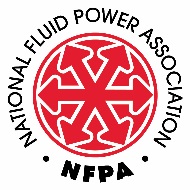 Our School/University is signing up for partnership in the National Fluid Power Association (NFPA).   We understand that Educator partnership in NFPA is offered to any educational institution, student, or other interested academic personnel involved in Fluid Power education. School/University Information(if accepted for membership, this information will be entered into our database and used for NFPA’s online directories.)Title and Description of Fluid Power Curriculum (include approx. number of students enrolled in these courses, and how often they are offered)Additional InformationSCHOOL/UNIVERSITY NAMESCHOOL/UNIVERSITY NAMESCHOOL/UNIVERSITY NAMESCHOOL/UNIVERSITY NAMESCHOOL/UNIVERSITY NAMESCHOOL/UNIVERSITY NAMESCHOOL/UNIVERSITY NAMESCHOOL/UNIVERSITY NAMESCHOOL/UNIVERSITY NAMEDEPARTMENT (if applicable)DEPARTMENT (if applicable)DEPARTMENT (if applicable)DEPARTMENT (if applicable)DEPARTMENT (if applicable)DEPARTMENT (if applicable)DEPARTMENT (if applicable)DEPARTMENT (if applicable)DEPARTMENT (if applicable)STREET ADDRESSSTREET ADDRESSSTREET ADDRESSSTREET ADDRESSSTREET ADDRESSSTREET ADDRESSSUITE/FLOOR/ADDRESS 2SUITE/FLOOR/ADDRESS 2SUITE/FLOOR/ADDRESS 2CITYCITYSTATESTATESTATESTREET ZIP/POSTAL CODESTREET ZIP/POSTAL CODESTREET ZIP/POSTAL CODECOUNTRYPO BOXPO BOXPO BOXPO BOXPO BOXPO BOX ZIPCODEPO BOX ZIPCODEPO BOX ZIPCODEPO BOX ZIPCODECOMPANY TELEPHONETOLL FREE TELEPHONETOLL FREE TELEPHONETOLL FREE TELEPHONETOLL FREE TELEPHONETOLL FREE TELEPHONETOLL FREE TELEPHONECOMPANY FAXCOMPANY FAXPRIMARY EMAILPRIMARY EMAILPRIMARY EMAILWEBSITE ADDRESSWEBSITE ADDRESSWEBSITE ADDRESSWEBSITE ADDRESSWEBSITE ADDRESSWEBSITE ADDRESSCompleting this form confirms interest in NFPA Education Partnership which is offered.Completing this form confirms interest in NFPA Education Partnership which is offered.Completing this form confirms interest in NFPA Education Partnership which is offered.Completing this form confirms interest in NFPA Education Partnership which is offered.Completing this form confirms interest in NFPA Education Partnership which is offered.Completing this form confirms interest in NFPA Education Partnership which is offered.Completing this form confirms interest in NFPA Education Partnership which is offered.Completing this form confirms interest in NFPA Education Partnership which is offered.Completing this form confirms interest in NFPA Education Partnership which is offered.Faculty Contacts:  As an NFPA partner, others at your school/university are entitled to participate in s events and receive our publications. Please tell us about others who should receive the NFPA newsletter, e-newsletter and target email notices. For additional names, attach a separate sheet.Faculty Contacts:  As an NFPA partner, others at your school/university are entitled to participate in s events and receive our publications. Please tell us about others who should receive the NFPA newsletter, e-newsletter and target email notices. For additional names, attach a separate sheet.Faculty Contacts:  As an NFPA partner, others at your school/university are entitled to participate in s events and receive our publications. Please tell us about others who should receive the NFPA newsletter, e-newsletter and target email notices. For additional names, attach a separate sheet.Faculty Contacts:  As an NFPA partner, others at your school/university are entitled to participate in s events and receive our publications. Please tell us about others who should receive the NFPA newsletter, e-newsletter and target email notices. For additional names, attach a separate sheet.Faculty Contacts:  As an NFPA partner, others at your school/university are entitled to participate in s events and receive our publications. Please tell us about others who should receive the NFPA newsletter, e-newsletter and target email notices. For additional names, attach a separate sheet.Faculty Contacts:  As an NFPA partner, others at your school/university are entitled to participate in s events and receive our publications. Please tell us about others who should receive the NFPA newsletter, e-newsletter and target email notices. For additional names, attach a separate sheet.Faculty Contacts:  As an NFPA partner, others at your school/university are entitled to participate in s events and receive our publications. Please tell us about others who should receive the NFPA newsletter, e-newsletter and target email notices. For additional names, attach a separate sheet.Faculty Contacts:  As an NFPA partner, others at your school/university are entitled to participate in s events and receive our publications. Please tell us about others who should receive the NFPA newsletter, e-newsletter and target email notices. For additional names, attach a separate sheet.Faculty Contacts:  As an NFPA partner, others at your school/university are entitled to participate in s events and receive our publications. Please tell us about others who should receive the NFPA newsletter, e-newsletter and target email notices. For additional names, attach a separate sheet.NAMENAMENAMENAMEJOB TITLEJOB TITLEJOB TITLEJOB TITLEJOB TITLEEMAILEMAILEMAILEMAILDIRECT PHONE NUMBERDIRECT PHONE NUMBERDIRECT PHONE NUMBERDIRECT PHONE NUMBERDIRECT PHONE NUMBERNAMENAMENAMENAMEJOB TITLEJOB TITLEJOB TITLEJOB TITLEJOB TITLEEMAILEMAILEMAILEMAILDIRECT PHONE NUMBERDIRECT PHONE NUMBERDIRECT PHONE NUMBERDIRECT PHONE NUMBERDIRECT PHONE NUMBERResearch Contacts:  As an NFPA partner, others at your school/university are entitled to participate in s events and receive our publications. Please tell us about others who should receive the NFPA newsletter, e-newsletter and target email notices. For additional names, attach a separate sheet.Research Contacts:  As an NFPA partner, others at your school/university are entitled to participate in s events and receive our publications. Please tell us about others who should receive the NFPA newsletter, e-newsletter and target email notices. For additional names, attach a separate sheet.NAMEJOB TITLEEMAILDIRECT PHONE NUMBERNAMEJOB TITLEEMAILDIRECT PHONE NUMBERAdmissions Contacts:  As an NFPA partner, others at your school/university are entitled to participate in s events and receive our publications. Please tell us about others who should receive the NFPA newsletter, e-newsletter and target email notices. For additional names, attach a separate sheet.Admissions Contacts:  As an NFPA partner, others at your school/university are entitled to participate in s events and receive our publications. Please tell us about others who should receive the NFPA newsletter, e-newsletter and target email notices. For additional names, attach a separate sheet.NAMEJOB TITLEEMAILDIRECT PHONE NUMBERNAMEJOB TITLEEMAILDIRECT PHONE NUMBERStudent Contacts:  As an NFPA partner, others at your school/university are entitled to participate in s events and receive our publications. Please tell us about others who should receive the NFPA newsletter, e-newsletter and target email notices. For additional names, attach a separate sheet.Student Contacts:  As an NFPA partner, others at your school/university are entitled to participate in s events and receive our publications. Please tell us about others who should receive the NFPA newsletter, e-newsletter and target email notices. For additional names, attach a separate sheet.NAMEJOB TITLEEMAILDIRECT PHONE NUMBERNAMEJOB TITLEEMAILDIRECT PHONE NUMBERREQUIREDDescription: If applicable, please provide a description of programs offered that are relevant to motion control through fluid power.  Include approx. number of students enrolled and frequency these courses are offered.  (NOTE:  NFPA reserves the right to edit this description as needed.)REQUIREDREQUIREDREQUIREDREQUIREDDescription:  If applicable, please provide any additional information pertaining to support of the fluid power industry, e.g. school outreach programs in fluid power/engineering, research projects.